Лекція 8. Лідер і його роль у створенні сприятливого кліматуЗавдання лідера - вибрати правильний курс для себе, організації, команди, персоналу.Завдання менеджера - досягти того, щоб команда успішно піднімалась угору у вибраному напрямі.Велику увагу ролі клімату в організації приділив М. Ке де Бреши і вважав, що стійка психологічна орієнтація ключових фігур компанії є визначальною для формування стилю всієї організації. Чим сильніший лідер особи, тим більше його поведінка відбиватиметься на культурі, структурі і стратегії компанії.Автор виділив такі типи лідерів, які мають вплив на клімат і культуру організації:Стратег і глобальний мислитель (об’єднує інформацію з різних джерел і розробляє стратегічні рішення та плани).Підприємець (бачить вигоди і йде туди, де вони є, непотрібні витрати, економить і скорочує).Маршал (реагує на кризи, орієнтований на боротьбу та перемогу).Капітан (ефективно оцінює можливості та вирішує оперативні проблеми).Мобілізатор (мобілізує ресурси, людей і можливості).Новатор (агент змін).Меценат (привертає і утримує таланти).Місіонер (носій, хранитель і пропагандист цінностей).Політик (вибудовує зв’язки і альянси).Дев’ять типів лідерів відображають дев’ять важливих для кожного лідера граней його особи. Звідси випливає набір якостей, властивостей, умінь і навиків, потрібних для ефективного лідерства М. Ке де Бреши виділив такі деструктивні типи осіб на вершині влади.81Драматичний тип. Шукає уваги, жадає ентузіазму, активності й заохочення; страждає від манії величі; схильний до крайнощів.Недовірливий тип. Постійно готовий відбити будь-яку атаку та загрозу з боку інших людей; надчутливий; недовірливий; дуже зайнятий правилами та деталями, які оберігають його тотальний контроль; прагне інформації; іноді мстивий. Відчужений тип. Замкнутий і відчужений; не вистачає зацікавленості в сьогоденні і в майбутньому; іноді байдужий до похвали та критики. Депресивний тип. Бракує упевненості в собі; страждає від проблем з самооцінкою; не знає про успіх (тому ставиться терпимо до посередності і невдач); залежить від месій.Примушувальний тип. Схильний домінувати на всіх рівнях; наполягає на тому, щоб всі строго дотримувалися зазначених правил; догматичний і упертий; бере педантизмом, деталями, рутиною, ритуалами, ефективністю і строгою системою організації.Суттєвий внесок у вивчення стилів поведінки керівника внісГаррі Юкл, розробивши 19 категорій поведінки лідера (див. табл. 3.7).Таблиця 3.719 категорій поведінки лідера за Гаррі Юклом	8283Цей список є, мабуть, найдетальнішим. Його можна використовувати під час навчання молодих і перенавчання досвідчених керівників, бо допоможе зрозуміти, що входить у процес управління колективом. Праця Г. Юкла дає змогу менеджерам створити правильний образ керівника, прорахувати ефективність його дій.Головна роль керівника у формуванні позитивного клімату в колективі - підвищення зацікавленості у виконуваних завданнях. Український психолог Н.Л. Коломінський розробив схему, де враховано основні чинники, які зумовлюють задоволеність працівників виконуваною роботою, а також взаємний вплив різних компонентів (рис. 3.2).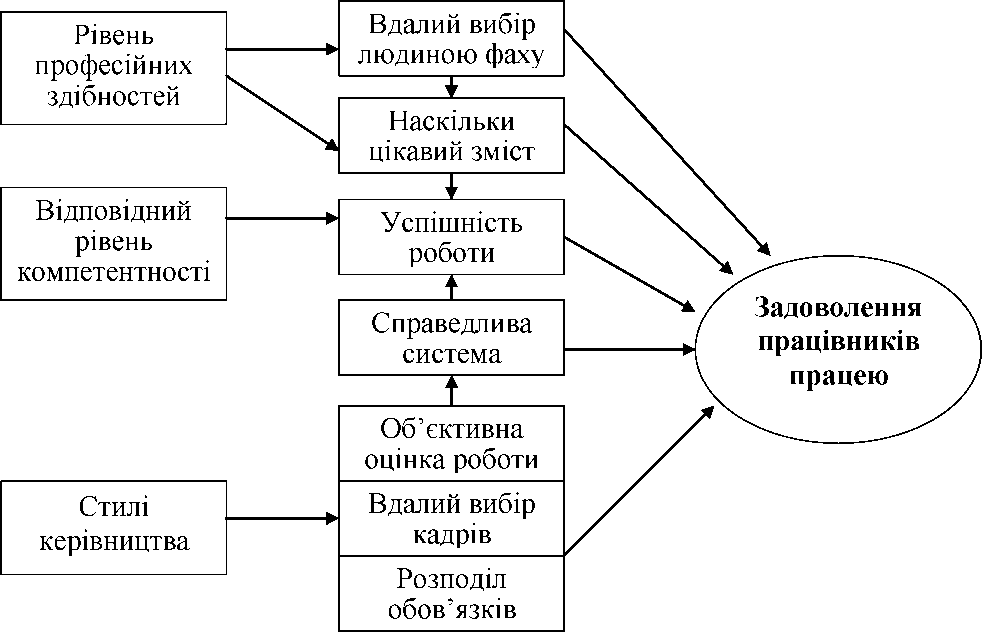 Рис. 3.2. Чинники, які зумовлюють задоволеність працівниківвід виконуваних завданьЧинники, які зумовлюють незадоволеність працівників від виконуваних завдань (незацікавленість роботою) (рис. 3.3):анонімність (невизнання унікальних якостей працівника);непотрібність (відсутність відчуття, що робота потрібна);84• відсутність критеріїв оцінки (потрібна самостійна оцінка якості своєї роботи і вклад у загальну справу).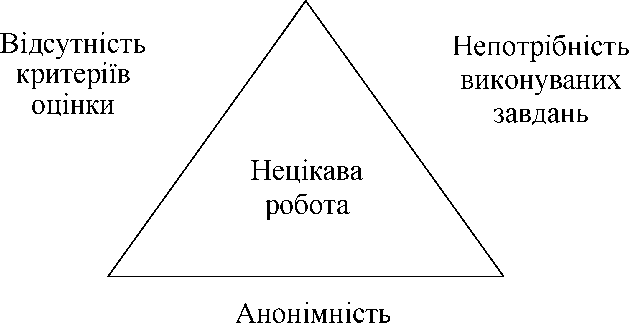 Рис. 3.3. Чинники, які зумовлюють незадоволеність
працівників від виконуваних завданьПідвищити емоційний стан працівників і відчути радість, зацікавленість від роботи можна:підвищивши продуктивність праці;зменшивши плинність кадрів;збільшивши трати на розвиток працівників;створивши особливу культуру в організації.Головні перешкоди на шляху створення сприятливого клімату в організації та підвищення задоволеності працівників від виконуваних завдань:кадрові (надто великий акцент на матеріальне стимулювання, кар’єрне зростання);організаційні (неефективне управління часом і планування завдань, відсутність планування);емоційні (невміння управляти власними емоціями, конфліктність).Щоб керівник міг сприяти згуртованості колективу, він має володіти такими особистісними характеристиками: визначеність, усвідомленість, цілеспрямованість, вибірковість, тактовність, дієвість, вимогливість, критичність, відповідальність.КатегоріяХарактеристика121. Г оловний акцент на виробництвоЦей бік діяльності керівника містить всі заходи, які проводять для збільшення продуктивності й ефективності виробничого процесу2. Чуйність, уважністьЛідер колективу має бути винятково уважним до членів, строгим і об’єктивним. Надавати визначену підтримку людям, які у нього вірять3. НаснагаЗдатність лідера стимулювати ентузіазм у колективі, вселяти впевненість у власних силах, надихати на виконання будь- яких завдань - це запорука успіху всієї справи4. Похвала та визнанняКерівник виражає вдячність за якісно виконану роботу, подякувати за особливий внесок у виробництво, виразити впевненість у збереженні подібного ставлення і надалі5. Винагорода за діяльність на благо фірмиКерівник може виразити свою вдячність підлеглим у вигляді подарунка або грошової премії, підвищення в посаді, надання більш сприятливих умов роботи, або збільшення часу відпустки тощо6. Участь вухваленнірішеньКерівник проводить консультації з підлеглими з найважливіших питань ведення справ у компаніїЗакінчення табл. 3.7127. Передача повноваженьКерівник передає частину своїх функцій підлеглим, а відповідно розподіляє і частину відповідальності, де члени колективу самі вирішують, як найбільш правильно підійти до виконання доручених їм робіт8. Роз’яснення ролейКерівник доводить до відома підлеглих їхні обов’язки і ступінь відповідальності, пояснює правила, норми поведінки та роботи в цій організації, дає їм зрозуміти, чого конкретно він хоче від кожного з них9. Формулювання цілейКерівник наголошує на важливості кожного з виконуваних доручень, пояснює загальну задачу, дає оцінку швидкості виконання кожного з завдань, забезпечує надійний зворотний зв’язок10. НавчанняКерівник визначає потребу в перепідготовці й підвищенні кваліфікації для своїх підлеглих11. Поширення інформаціїКерівник тримає підлеглих у курсі всіх подій, які відбуваються у фірмі, у тім числі зведення про діяльність усіх підрозділів усередині організації та за її межами12. Рішення проблемКерівник бере на себе ініціативу за вирішення проблем, які виникли у процесі виробництв13. ПлануванняКерівник складає чітку програму дій щодо втілення в життя сформульованих цілей (оперативні плани, стратегії досягнення цілей, графіки робіт, терміни виконання)14. Координація дійКерівник зобов’язаний забезпечувати чітку координацію між різними підрозділами організації, залучати до цього процесу підлеглих15. Полегшення роботиКерівник робить підлеглим підтримку, постачаючи необхідну сировину, забезпечуючи додатковими зручностями на робочих місцях, виявляє й усуває різні проблеми, видаляє перешкоди з виробничого процесу16. Залучення консультантівКерівник підтримує контакти з фахівцями в різних галузях і в разі потреби прибігає до їхньої допомоги, поради, консультації17. Створення сприятливого клімату в колективіКерівник робить усе, щоб у середовищі його підлеглих зберігалася атмосфера довіри та взаєморозуміння, кооперації і взаємодопомоги18. Управління конфліктамиКерівник повинен прагнути до уникнення будь-яких конфліктних ситуацій у своєму колективі. Для цього він може проводити визначену профілактичну роботу19. Дисципліна та критикаДисциплінарні впливи - офіційне попередження, позбавлення премій, пониження в посаді, звільнення